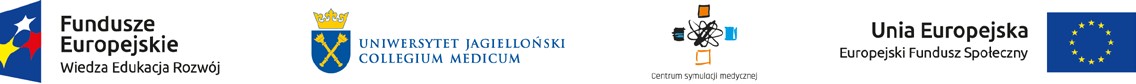 Kurs instruktorów z zakresu symulacji medycznej dla kadry dydaktycznej UniwersytetuJagiellońskiego - Collegium MedicumKurs realizowany w ramach projektu: Dydaktyka, Innowacja, Rozwój. Podniesienie jakości kształcenia poprzez rozwój innowacyjnej edukacjiTermin:	Edycja 1	14-16.09.2018Edycja 2	28-30.09.2018Miejsce:	Zakład Dydaktyki Medycznej UJ CM, ul. św. Łazarza 16, 31-530 Kraków 	(budynek Centrum Dydaktyczno-Kongresowego UJ CM)PROGRAM:Dzień 1. Tytuł: 	Podstawy teoretyczne wykorzystania symulacji wysokiej wierności w kształceniu na kierunkach medycznych.Cele modułu:Zapoznanie z możliwościami wykorzystania symulacji w kształceniu na kierunkach medycznych.Zapoznanie z podstawowymi zasadami uczenia osób dorosłych.Zapoznanie z podstawowymi zasadami prowadzenia ćwiczeń z wykorzystaniem symulacji (struktura zajęć, rola wprowadzenia i debriefingu).Zapoznanie z podstawowymi zasadami konstruowania informacji zwrotnej i debriefingu.Zapoznanie z podstawowymi zasadami pisania scenariuszy zajęć prowadzonych metodąsymulacji.14:00-14:15	Wstęp. Cele i reguły kursu. - wykład14:15-14:45	Możliwości wykorzystania symulacji do kształcenia na kierunkach medycznych.- wykład 14:45-15:30	Prowadzenie ćwiczeń z wykorzystaniem symulacji wysokiej wierności (struktura zajęć, rola wprowadzenia i debriefingu) – wykład15:30-15:45	Przerwa kawowa15:45-16:30	Zasady konstruowania informacji zwrotnej - wykład16:30-17:30	Zapoznanie się ze sprzętem na salach symulacyjnych (grupy)Projekt Dydaktyka, Innowacja, Rozwój. Podniesienie jakości kształcenia poprzez rozwój innowacyjnej edukacji.Biuro projektu:Uniwersytet Jagielloński – Collegium Medicumul. św. Anny 12 31-008 KrakówZakład Dydaktyki Medycznej UJ CM ul. św. Łazarza 16, 31-530 Krakówtel.: 12 619 97 12, fax: 12 619 97 08;ail: ciem@cm-uj.krakow.pl17:30-18:30	Pisanie symulowanych scenariuszy klinicznych – praca w małych grupachUstalenie celów scenariuszyUstalenie tematyki scenariuszaPrzygotowanie scenariusza18:30-18:45	Podsumowanie zajęćDzień 2 i 3Tytuł: Kształcenie z wykorzystaniem symulacji medycznejCele modułu:Poznanie sprzętu wykorzystywanego podczas prowadzenia zajęć z zakresu nauczania prostychumiejętności technicznych.Przygotowanie do prowadzenia zajęć z zakresu nauczania prostych umiejętności technicznych.Zapoznanie z podstawowymi zasadami konstruowania informacji zwrotnej.Poznanie sprzętu wykorzystywanym podczas prowadzenia zajęć metodą symulacji, w tym symulacji wysokiej wierności.Przygotowanie do prowadzenia zajęć z zakresu symulacji medycznej z wykorzystaniem symulowanych scenariuszy klinicznych.6.   Przygotowani do prowadzenia oceny wiedzy i umiejętności studentów z wykorzystaniemsymulacji.Dzień 209:00	Rozpoczęcie zajęć09:00-10:00	Prowadzenie ćwiczeń z wykorzystaniem symulacji – pokaz. 
Uczenie umiejętności technicznych metodą czterech kroków10.00-11:30	Prowadzenie ćwiczeń z zakresu nauczania prostych umiejętności technicznych (struktura zajęć, rola wprowadzenia i informacji zwrotnej) – ćwiczenia 111:30-11:45	Przerwa kawowa11:45-12:15	Prowadzenie ćwiczeń z wykorzystaniem symulacji – pokaz.  	 Uczenie z wykorzystaniem symulacji wysokiej wierności
12:15-13:45	 Prowadzenie ćwiczeń z wykorzystaniem symulacji wysokiej wierności (struktura zajęć,rola wprowadzenia i debriefingu). – ćwiczenia 1 13:45-14:15	Lunch14:15-15:45	Prowadzenie ćwiczeń z wykorzystaniem symulacji wysokiej wierności (struktura zajęć, rola wprowadzenia i debriefingu). – ćwiczenia 115:45-16:00	Przerwa16:00-17:30	Prowadzenie ćwiczeń z zakresu nauczania prostych umiejętności technicznych(struktura zajęć, rola wprowadzenia i informacji zwrotnej). – ćwiczenia 2Dzień 309:00-09:30	Powitanie. Zabawa integracyjna.09:30-11:00	Prowadzenie ćwiczeń z wykorzystaniem symulacji wysokiej wierności (struktura zajęć, rola wprowadzenia i debriefingu) – ćwiczenia 211:00-11:15	Przerwa kawowa11:15-12:45	Prowadzenie ćwiczeń z wykorzystaniem symulacji wysokiej wierności (struktura zajęć, rola wprowadzenia i debriefingu) – ćwiczenia 212:45-13:15	Lunch13:15-14:45	Prowadzenie oceny z wykorzystaniem symulacji wysokiej wierności – wykład 13:45-14:15	Prowadzenie oceny z wykorzystaniem symulacji wysokiej wierności – pokaz 14:15-14:30	Przerwa14:30-17:30	Prowadzenie oceny z wykorzystaniem symulacji wysokiej wierności – ćwiczenia